微专题3.4：弹簧的动力学和能量观一、必备知识：1.如图所示，从距弹簧顶端一定高度处自由落下的小球，从开始释放到弹簧的压缩量最大的过程中，则：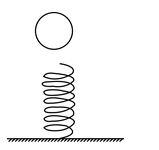 分析小球的运动情况；指出小球在什么时候或什么位置速度最大、最小；指出小球在什么时候或什么位置加速度最大、最小。二、关键能力：2.如图所示，在倾角为的光滑斜面上有两个用轻质弹簧相连接的物块A、B，它们的质量分别为、，弹簧的劲度系数为k，C为一固定挡板。系统处于静止状态，现开始用一恒力F沿斜面方向拉物块A使之向上运动，重力加速度为g。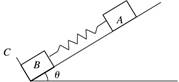 求未施加恒力F时，物块B对挡板C的压力。求物块B刚要离开C时物块A的加速度a。求从开始到此时物块A的位移d。三、课前小练：3.蹦极”是一项非常刺激的体育运动。某人身系弹性绳自高空p点自由下落，图中a点是弹性绳的原长位置，c是人所到达的最低点，b是人静止悬吊时的位置，人在从p点下落到最低点c点的过程中，下列说法错误的是（）A. 在pa段做自由落体运动，处于完全失重状态
B. 在ac段绳的拉力先小于人的重力后大于人的重力，速度先增大后减小，加速度先减小后增大
C. 在b点速度最大，加速度为零
D. 在c点，速度为零，处于平衡状态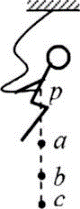 4.如图所示，质量均为m的木块A和B用劲度系数为k的轻质弹簧连接，A和B均处于静止状态，现用大小为、方向竖直向上的恒力拉A直到B刚好离开地面，则在此过程中（）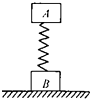 A. 弹簧对A和对B的弹力是一对作用力和反作用力
B. 物块A上升的初始加速度大小为3 g
C. 物块A上升的高度为
D. 物块A上升的速度先增大后减小5.（多选）如图所示，竖直放置的弹簧一端固定在地上，另一端连接物体B(视为质点，保持静止，弹簧被压缩了h。另一个与B完全相同的物体A从弹簧原长位置静止释放自由落下，A与B发生完全非弹性碰撞但不粘连，碰撞时间极短，重力加速度为g。则（）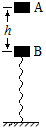 A. 碰后瞬间两物体的速度为
B. 碰撞后两物体一起向下运动的最大位移大于h
C. 两物体反弹向上运动A不能再回到释放点
D. 两物体反弹向上运动时在碰撞点上方分开6.如图所示，在光滑的水平面上，质量分别为、的滑块A、B中间有一轻质弹簧，弹簧与物块未拴接，现将弹簧压缩后用细线锁住，在B的右侧有一倾斜传送带，水平面与传送带通过一段长度可忽略不计的圆弧平滑连接。已知传送带两轮轴之间的距离，传送带的倾角，滑块B与传送带之间的动摩擦因数，重力加速度，忽略传送带转轮的大小，不计空气阻力，滑块可视为质点。初始时，让传送带不转动，锁定滑块A让它静止不动，烧断细线，发现滑块B恰好能滑到传送带的最高点。，取，。求烧断细线前弹簧存储的弹性势能；若烧断细线前，解除对滑块A的锁定，同时让传送带以恒定的速度顺时针转动，则要使烧断细线后滑块B能滑到传送带的最高点，求传送带的速度的最小值。计算结果保留2位有效数字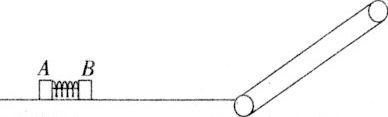 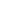 四、课堂精练：7.如图所示，弹簧左端固定，右端自由伸长到O点并与物体m相连，现将弹簧压缩到A点，然后释放，物体向右最远运动到B点，如果物体受到的阻力恒定，则（）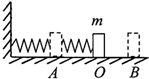 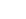 A. 物体从A到O先加速后减速
B. 物体从A到O加速运动，从O到B减速运动
C. 物体运动到O点时所受合力为0
D. 物体从A到O的过程加速度逐渐变小8.如图所示，质量分别为和的木块之间用轻弹簧相连，在拉力F的作用下，一起以加速度g竖直向上做匀加速直线运动，某时刻突然撤去拉力F，设此时和的加速度分别为和，规定竖直向上为正方向，则（）B. 
C. D.9.（多选）如下图所示，半径为的四分之一圆弧轨道竖直固定在水平面上，底端与水平面平滑连接。质量分别为5m、3m的物体B和C用一水平轻弹簧连接后放在水平面上，其中物体B刚好位于圆弧轨道的圆心O正下方。质量为m的物体A从与圆心O等高的位置沿圆弧轨道由静止释放，经过一段时间A与B发生碰撞，碰后A沿原路返回。运动的最高点距离水平面的高度为。假设A，B、C三个物体均可视为质点，一切摩擦和阻力均可忽略不计，弹簧始终处于弹性限度内，，重力加速度g取。下列说法正确的是（）A. A、B碰后瞬间，A的速度大小为
B. A、B相互作用的过程中，A对B的冲量大小为
C. 弹簧弹性势能的最大值为
D. 碰后C的最大速度应为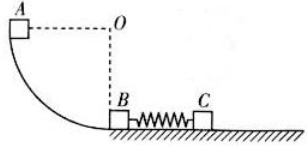 10.如图所示，在粗糙水平面上有两个质量均为m的木块A和B，中间用劲度系数为k的轻弹簧连接，木块与地面之间的动摩擦因数均为现用一水平向右的恒力F拉木块B，使两木块一起做匀加速运动。
求A和B的加速度大小为多少？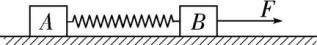 求做匀加速过程中弹簧的形变量？五、课后巩固：11.（多选）如下图所示，小球A和小球B由轻弹簧连接，置于光滑水平面上，一颗质量为的子弹，以大小为的水平速度射入小球A，并在极短时间内嵌在其中。已知小球A的质量为，小球B的质量为3kg，小球A和小球B始终未发生碰撞，弹簧始终在弹性限度内，下列说法正确的是（）A. 子弹射入小球A后，小球含子弹和小球B组成的系统动量守恒
B. 子弹射入小球A的过程中，小球A和子弹的总动能保持不变
C. 弹簧的弹性势能最大值为37.5J
D. 弹簧的弹性势能最大值为75J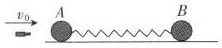 12.如图所示，质量为m的长木板静止在光滑水平面上，轻弹簧放在长木板上，一端与长木板右端的固定挡板相连，长木板与挡板的总质量为m，一个质量为的物块从长木板的左端以大小为的速度滑上长木板，当物块再次滑到长木板的左端时，物块与长木板相对静止；则（）A. 物块与长木板相对静止时，弹簧的弹性势能一定为零
B. 弹簧被压缩时具有的最大弹性势能为
C. 物块与木板间因摩擦产生的热量为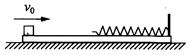 D. 物块先向右做减速运动，后向左做加速运动物块有可能有向左加速过程微专题3.4：弹簧的动力学和能量观答案1.【答案】先做自由落体运动，然后做加速度减小的加速运动，最后做加速度增加的减速运动在重力等于弹力时速度最大，最后弹簧压缩量最大时速度最小为0在空中加速度为重力加速度，与弹簧接触后压缩量最大时加速度最大，在重力等于弹力时加速度最小2.【答案】解：未施加恒力F时，系统处于静止状态，
对物块A、B整体，由平衡条件得：
根据牛顿第三定律得物块B对挡板C的压力；
令表示未加F时弹簧的压缩量，由胡克定律和共点力平衡条件可知：令表示B刚要离开C时弹簧的伸长量，a表示此时A的加速度，由胡克定律和牛顿定律可知：；由式可得
即物块B刚要离开C时物块A的加速度为；由题意：；由式可得；从开始到此时物块A的位移d为。3.【答案】D
A.a点是弹性绳的原长位置，故a点之前人只受重力，人做自由落体运动，处于完全失重状态，故A正确；B.在ac段绳的拉力先小于人的重力后大于人的重力，由牛顿第二定律知加速度先减小后增大，物体先加速运动，后减速运动，所以速度先增大后减小，故B正确；C.b是人静止悬吊时的位置，所以此点拉力等于重力，此位置加速度为零，速度最大，故C正确；D.c是人所到达的最低点，故c点速度为零，但受到合力不为零，有向上的加速度，故D错误。
4.【答案】CA、一对作用力和反作用力是两个物体之间的相互作用力，弹簧对A和对B的弹力存在三个物体之间，不是一对作用力和反作用力，故A错误；C、A未加力F时，受力平衡，此时弹簧压缩量为，由平衡条件得：，
B刚好离开地面时弹簧的伸长量为，由平衡条件得：；则物块A上升的最大高度为：，可得：，故C正确；B、A上升的初始受重力，弹簧弹力和拉力，由牛顿第二定律得：，又。可得，A上升的初始加速度大小，故B错误；D、A上升过程弹簧压缩量先减小，由其受力分析可知，此时合力向上减小，做加速度减小的加速运动；当弹簧恢复原长时，此时由受力可知，A的加速度大小等于g，方向竖直向上；后弹簧被拉长，伸长量增加，弹力向下逐渐增大，合力仍向上且减小，所以物体继续加速上升，整个过程速度一直增大，故D错误。
5.【答案】ABC
A.根据机械能守恒可得，可得A与B发生完碰撞前，碰后，得碰后瞬间两物体的速度为，故A正确；B.由题意有，碰撞后，A与B一起加速向下运动，到2h处，有，即此时整体所受合外力为零，可知此时整体的速度达到最大，并继续往下运动，则可知碰撞后两物体一起向下运动的最大位移大于h，故B正确；C.由于A与B碰撞是完全非弹性碰撞，有机械能损失，所以A不能再回到释放点，故C正确；D.如果A与B要分开，则分开时，两物体有相同的加速度，两物体接触但相互作用的弹力为零，对A有，对，可得弹簧的弹力为零，即两物体在弹簧处于原长时分开，所以此题中两物体不会分开，故D错误。
6.【答案】解：设滑块B与弹簧脱离时的速度大小为v，根据题意可知，滑块脱离弹簧之后在水平面上匀速运动，在传送带上做匀减速运动。滑块B在传送带上运动时，根据匀变速直线运动规律有;其中
解得；
烧断细线后，根据能量守恒有
烧断细线后，在两滑块脱离弹簧的过程，系统动量守恒，有；
根据机械能守恒有；解得；
设传送带的速度的最小值为，则当滑块B的速度大于传送带的速度时，滑动摩擦力的方向沿斜面向下；当滑块B的速度小于传送带的速度时，滑动摩擦力的方向沿斜面向上；滑块B滑到传送带的最高点时的速度为零。 
当滑动摩擦力的方向沿斜面向下时，有； 
其中
当滑动摩擦力的方向沿斜面向上时，有
其中；
结合
解得。7.【答案】A【解析】解：A、B物体从A点到O点过程，弹力逐渐减为零，刚开始弹簧的弹力大于摩擦力，合力向右，加速度也向右，速度也向右，物体加速，后来弹力小于摩擦力，合力向左，速度向右，物体减速。即物体先加速后减速，故A正确，B错误；C、物体运动到O点时，弹簧的弹力为零，而滑动摩擦力不为零，则物体所受合力不为零。故C错误。D、物体从A点至O点先做加速度不断减小的加速运动，后做加速度不断增大的减速运动，故D错误；8.【答案】C
对A受力分析：撤掉F后，由于弹簧形变量没有变化，故弹力不变，A只受重力和弹力，因此A的受力不变，故其加速度不变仍为，
对B受力分析：B由原来受F，重力，弹力，由牛顿第二定律：，撤掉F后，B只受重力和弹力，由牛顿第二定律：；对A：，解得：
联立得：；解得： ，故C正确
9.【答案】ACD
物体A运动到圆弧轨道最低点与物体B碰撞前的速度大小设为，去轨道的最低点的重力势能为零，根据机械能守恒定律得出，解得，碰撞后瞬间物体A的速度大小设为，同理得出，解得。设碰撞后B的速度大小为，取水平向右为正方向，对AB系统，根据动量守恒定律得出，得出；根据动量定理得出，碰撞过程中，A对B的冲量大小为，故A正确，B错误；C.碰撞结束后，物体B与物体C的速度相等时弹簧储存的弹性势能最大，根据动量守恒定律得出，根据机械能守恒定律得出，解得，故C正确；D.对BC和弹簧组成的系统，当弹簧再次恢复到原长时，C的速度最大，根据动量守恒定律和机械能守恒定律有，解得，故D正确。
10.【答案】解：对AB整体应用牛顿第二定律
；可得
对A应用牛顿第二定律得
联立，约去；得弹簧拉力；则弹簧伸长量11.【答案】AC
A.小球含子弹和小球B组成的系统在水平方向上所受合外力为0，系统动量守恒，故A正确；
B.子弹射入小球A的过程要克服阻力做功，系统机械能有损失，小球A和子弹的总动能减小，故B错误；
小球含子弹和小球B的速度相同时，系统的动能最小，此时弹簧的弹性势能最大，有，，解得，故C正确、D错误。
12.【答案】D
A.根据动量守恒可知，当弹簧的压缩量最大时，物块与长木板相对静止，此时弹簧的弹性势能不为0，故A错误；
B.当弹簧被压缩具有最大弹性势能时，物块与长木板有共同速度，设共同速度为v，则，根据能量守恒，由此可得弹簧被压缩时具有的最大弹性势能小于，故B正确；
C.当物块再次滑到长木板的左端时，物块与长木板相对静止，根据动量守恒可知，这时木块与长木板的共同速度也为v，这时有，物块与木板间因摩擦产生的热量为，故C正确；
D.物块与弹簧接触，物体先向右减速运动，速度减为零时，若弹簧向左的弹力大于木板向右的摩擦力，则物块向左加速，故D错误。